المملكة العربية السعودية.المملكة العربية السعودية.بسم الله الرحمن الرحيمبسم الله الرحمن الرحيم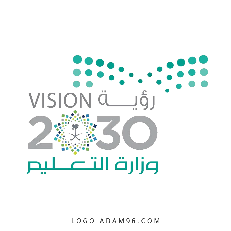 وزارة التعليم.وزارة التعليم.اختبار منتصف الفصل الدراسي الثالثاختبار منتصف الفصل الدراسي الثالثإدارة تعليممكتب تعليممادة العلومسادس الابتدائي20مدرسةمدرسةاليوم: الإثنينالتاريخ: 18/10/1444هـ20اكتبي اسمك هنا: ................................................................السؤال الأول (أ) اختاري المصطلح المناسب من بين الأقواس ثم اكتبـيه أمام كل تعريف (المخلوط –الوزن – المواد الناتجة)السؤال الأول (أ) اختاري المصطلح المناسب من بين الأقواس ثم اكتبـيه أمام كل تعريف (المخلوط –الوزن – المواد الناتجة)السؤال الأول (أ) اختاري المصطلح المناسب من بين الأقواس ثم اكتبـيه أمام كل تعريف (المخلوط –الوزن – المواد الناتجة)31قياس مقدار جذب الأرض للجسم.........................................................................2مادتان مختلفتان أو أكثر، تختلطان مع بعضها مع احتفاظ كل مادة بخواصها الأصلية.........................................................................3المواد التي تنتج عن التغير الكيميائي تسمى بـ ........................................................................السؤال الأول (ب) أجيبي عن الأسئلة التي أمامك.2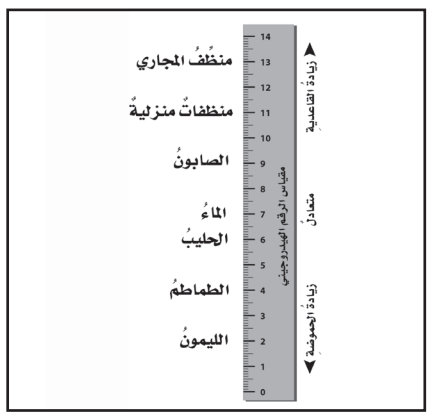 1- ماذا تمثل الرسمة التي أمامك؟1- ماذا تمثل الرسمة التي أمامك؟..........................................................................................................................2- ما اسم المادة التي تكون درجة حموضتها 2؟2- ما اسم المادة التي تكون درجة حموضتها 2؟......................................................................................................................السؤال الأول (ج) صلي العمود (أ) بما يناسبه من العمود (ب):السؤال الأول (ج) صلي العمود (أ) بما يناسبه من العمود (ب):السؤال الأول (ج) صلي العمود (أ) بما يناسبه من العمود (ب):3العمود (أ)الرقمالعمود (ب)العمود (ب)الأجسام الصلبة مواد ليس شكل محدد وجزيئاتها في حركة مستمرة.مواد ليس شكل محدد وجزيئاتها في حركة مستمرة.الأجسام السائلة مواد لها شكل محدد وجزيئاتها تهتز في مكانها.مواد لها شكل محدد وجزيئاتها تهتز في مكانها.الأجسام الغازية مواد ليس شكل محدد وتأخذ شكل الحيز الذي توضع فيه.مواد ليس شكل محدد وتأخذ شكل الحيز الذي توضع فيه.السؤال الأول (د) اذكري اثنان فقط من الطرق المستخدمة لفصل المخاليط.2......................................................................................................................................................................................................................................................................................السؤال الثاني (ب) ضعي علامة (✓) أمام العبارة الصحيحة أو علامة (Χ) أمام العبارة الخاطئة:السؤال الثاني (ب) ضعي علامة (✓) أمام العبارة الصحيحة أو علامة (Χ) أمام العبارة الخاطئة:51قلي البيض يعد مثال على التغيرات الكيميائية.(           )2التفاعلات الكيميائية التي تطلق الطاقة تسمى التفاعلات الطاردة للطاقة.(           )3يمكن حساب حجم جسم غير منتظم الشكل عن طريق ضرب الطول × العرض × الارتفاع(           )4القواعد مواد جيدة للتنظيف لأنها زلقة وتزيل الزيوت والدهون.(           )5من خصائص الفلزات أنها لامعة وقابلة للثني بسهولة وتوصل الحرارة والكهرباء.(          )السؤال الثاني (أ) اختاري الإجابة الصحيحة لكل فقرة من الفقرات التالية.السؤال الثاني (أ) اختاري الإجابة الصحيحة لكل فقرة من الفقرات التالية.السؤال الثاني (أ) اختاري الإجابة الصحيحة لكل فقرة من الفقرات التالية.51- عند وضع الحمض مع القاعدة فإنه يتكون لدينا......1- عند وضع الحمض مع القاعدة فإنه يتكون لدينا......1- عند وضع الحمض مع القاعدة فإنه يتكون لدينا......1- عند وضع الحمض مع القاعدة فإنه يتكون لدينا......(أ) ماء وملح  (ب) ماء وأكسجين (ج) ماء وكلور (ج) ماء وكلور 2- المواد التي يتغير لونها عند وجود الحمض أو القاعدة؟2- المواد التي يتغير لونها عند وجود الحمض أو القاعدة؟2- المواد التي يتغير لونها عند وجود الحمض أو القاعدة؟2- المواد التي يتغير لونها عند وجود الحمض أو القاعدة؟(أ) العوازل (ب) الكواشف(ج) الموصلات (ج) الموصلات 3- أي مما يأتي ليس من الخصائص الفيزيائية للمادة؟ 3- أي مما يأتي ليس من الخصائص الفيزيائية للمادة؟ 3- أي مما يأتي ليس من الخصائص الفيزيائية للمادة؟ 3- أي مما يأتي ليس من الخصائص الفيزيائية للمادة؟ (أ) قابلة للاشتعال (ب) القساوة (ج) الكثافة (ج) الكثافة 4- ما نوع المخلوط المكون حبيبات الرمل والماء؟ 4- ما نوع المخلوط المكون حبيبات الرمل والماء؟ 4- ما نوع المخلوط المكون حبيبات الرمل والماء؟ 4- ما نوع المخلوط المكون حبيبات الرمل والماء؟ (أ) سبيكة (ب)غروي (ج) معلق(ج) معلق5- ما نوع التفاعل في الشكل الذي أمامك؟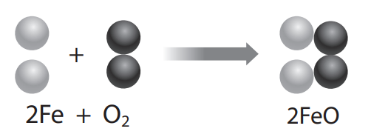 5- ما نوع التفاعل في الشكل الذي أمامك؟5- ما نوع التفاعل في الشكل الذي أمامك؟5- ما نوع التفاعل في الشكل الذي أمامك؟(أ) اتحاد (ب) احلال(ج) تحلل(ج) تحلل